Tabla de selección de limpiafondos HDUO111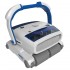 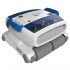 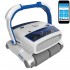 